ГОСУДАРСТВЕННОЕ УЧРЕЖДЕНИЕ «ВИТЕБСКИЙ ОБЛАСТНОЙ ЦЕНТР ГИГИЕНЫ, ЭПИДЕМИОЛОГИИ И ОБЩЕСТВЕННОГО ЗДОРОВЬЯ»ОТДЕЛ ПРОФИЛАКТИКИ ВИЧ/СПИДПАКЕТ  МЕТОДИЧЕСКИХ  И  ИНФОРМАЦИОННЫХ  МАТЕРИАЛОВ ПО  ОРГАНИЗАЦИИ  И  ПРОВЕДЕНИЮ  МЕРОПРИЯТИЙ В  РАМКАХ  ВСЕМИРНОЙ  КАМПАНИИ  ПРОТИВ  СПИД И  ВСЕМИРНОГО                                                                                          ДНЯ  ПРОФИЛАКТИКИ  СПИД – 2019НА ТЕМУ: «РЕШАЮЩАЯ РОЛЬ СООБЩЕСТВ»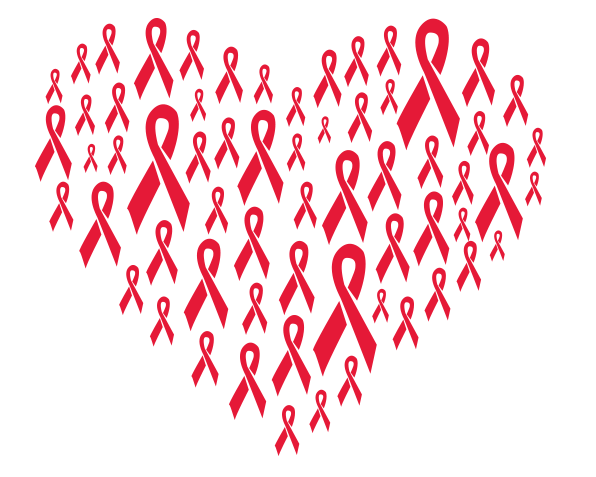 2019ОГЛАВЛЕНИЕВВЕДЕНИЕ: ВсемирнЫЙ  ДЕНЬ БОРЬБЫ СО СПИДом – 2019ПЛАН МЕРОПРИЯТИЙ В РАМКАХ ВСЕМИРНОЙ КАМПАНИИ ПРОТИВ СПИД И ВСЕМИРНОГО ДНЯ ПРОФИЛАКТИКИ СПИД               В ВИТЕБСКОЙ ОБЛАСТИ 1 ДЕКАБРЯ 2019 ГОДА ЭПИДСИТУАЦИЯ ПО ВИЧ-ИНФЕКЦИИ В МИРЕ, РЕСПУБЛИКЕ БЕЛАРУСЬ, ВИТЕБСКОЙ ОБЛАСТИИНФОРМАЦИЯ: «ПОЧЕМУ ВАЖНО ПРЕОДОЛЕТЬ СТИГМУ»Всемирный день борьбы со СПИДом – 20191 декабря – Всемирный день борьбы со СПИДом. Этот день приобрел статус ежегодного события в большинстве стран мира и демонстрирует международную солидарность в борьбе с эпидемией ВИЧ/СПИДа. Всемирный день борьбы со СПИДом каждый год посвящен определенной теме. В этом году такой темой будет «Решающая роль сообществ». Сегодня Всемирный день борьбы со СПИДом сохраняет свою актуальность, напоминая о том, что вопрос повышения осведомленности о ВИЧ-инфекции, искоренения стигмы и дискриминации в отношении людей, живущих с ВИЧ, по-прежнему остается критически важным.Согласно статистике Всемирной организации здравоохранения, на планете живет более 37,9 миллионов человек. За последние 30 лет от СПИДа умерло около 32 миллионов человек. В Республике Беларусь за последнее десятилетие наибольшее количество новых случаев регистрируется в возрасте старше 35 лет. Преобладает гетеросексуальный путь передачи ВИЧ. По состоянию на 01.11.2019 года в республике зарегистрировано: более 27,5 тысяч случаев ВИЧ-инфекции;более 21,5 тысяч людей, живущих с ВИЧ.                   В Витебской области по состоянию на 01.11.2019 года  зарегистрировано  1522 случая  ВИЧ-инфекции, количество людей,  живущих с ВИЧ, – 1179;  показатель распространенности составил 100,64  на 100 тысяч населения  (республиканский показатель – 230,48).          По показателю распространённости область занимает 6-ое место    среди областей республики.         За январь – октябрь  2019 года  выявлено  102  новых случаев ВИЧ- инфекции (за аналогичный период 2018 года – 88).                    В нашей стране создана система, обеспечивающая максимальную доступность к консультированию и тестированию на ВИЧ-инфекцию. Пройти добровольное тестирование на ВИЧ-инфекцию, в том числе анонимное, можно в любом лечебном учреждении, располагающем процедурным кабинетом. Также в стране на базе общественных некоммерческих организаций функционируют анонимно-консультационные пункты, предоставляющих услуги по консультированию и тестированию на ВИЧ-инфекцию для наиболее уязвимых к ВИЧ-инфекции групп населения (потребители инъекционных наркотиков, женщины, вовлеченные в секс-бизнес, мужчины, вступающие в сексуальные отношения с мужчинами). Все ВИЧ-позитивные пациенты в Республике Беларусь, состоящие на диспансерном наблюдении получают лекарственные средства для антиретровирусной терапии бесплатно. Количество таких пациентов на сегодняшний день составляет около 17 тысяч человек, в том числе 950 –                     в Витебской области.  Вовремя начав лечение и следуя всем указаниям врача, люди, живущие с ВИЧ, могут прожить долгую и полноценную жизнь. Качество жизни ВИЧ-позитивных людей, благодаря этим лекарственным препаратам, почти ничем не отличается от качества жизни людей без ВИЧ. Усилия медицинского сообщества, системы образования, культуры, средств массовой информации должны быть направлены на просвещение населения по вопросам профилактики ВИЧ-инфекции, с акцентом  на сохранение социальной ценности семьи и рождению здорового поколения, соблюдение прав человека, недопущения стигмы и дискриминации в отношении лиц, живущих с ВИЧ-инфекцией. Соблюдение прав отдельного  человека, как правило, требует соблюдение определенных границ и недопущение нарушения прав другого – правильное понимание этого условия нивелирует многие диссонансы и разногласия в области соблюдения прав. Формирование адекватного представления о ВИЧ-инфекции на основе достоверного информирования о путях передачи инфекции, в частности, о невозможности инфицирования ВИЧ в быту, будет способствовать снижению стигмы в отношении людей, живущих с ВИЧ. Государственные, общественные и международные организации объединили свои усилия для проведения кампании, посвященной вопросам, связанным с ВИЧ. Во всех регионах мира проводятся мероприятия, которые обращают общее внимание на текущую ситуацию и перспективные направления  в области профилактики  ВИЧ-инфекции. Общественные организации, занимающиеся вопросами противодействия ВИЧ-инфекции, мобилизуют усилия по поддержке сообществ, в которых они работают, и предоставляют возможность людям, живущим с ВИЧ, высказаться по актуальным и значимым темам.          В преддверии Всемирного дня борьбы со СПИДом во всех областях Республики Беларусь по инициативе учреждений здравоохранения  при поддержке  неправительственных организаций,  волонтеров, СМИ проводятся информационно-просветительские мероприятия: выставки, конкурсы, соревнования, открытые уроки, выступления в прямом эфире. При организации мероприятий, отдавая приоритет просвещению молодежи,  необходимо  уделять особое внимание возрастной категории старше 35 лет.        В нашей области будут также организованы и проведены мероприятия для населения (акции, ток-шоу, выставки, тематические вечера, флеш-мобы, форум-театры, музыкальные марафоны и т.п.).        03.12.2019 в  гостинице «Лучёса» с 12.45 до 17.00 пройдёт семинар                      «О реализации  новой редакции Информационной стратегии по ВИЧ-инфекции  в Республике Беларусь» с участием представителей органов власти, ключевых групп населения и медийных лиц, средств массовой информации, специалистов здравоохранения. Также в этот день в 19.00 состоится творческий вечер Светланы Боровской – Посла доброй воли ЮНЭЙДС в Беларуси. Творческий вечер и семинар организованы ЮНЭЙДС, Министерство здравоохранения Республики Беларусь, ГУ «Республиканский центр гигиены, эпидемиологии и общественного здоровья», ГУ «Витебский областной центр гигиены, эпидемиологии и общественного здоровья».        Также будут проведены крупномасштабные акции:28.11.2019 – в Центре культуры г. Орша –  для   молодёжи «Знай свой ВИЧ-статус» с проведением экспресс-тестирования на ВИЧ;        28.11.2019 – «Развей сомнения, пройди тестирование на ВИЧ» – для работников предприятия ОАО «Нафтан»;          29.11.2019 – «Профилактика ВИЧ/СПИД» на  предприятии                              ОАО «Полоцк-Стекловолокно»;            29.11.2019 – «Касается каждого» в УО «Витебский государственный технологический университет».    В организациях,   учреждениях, на предприятиях всех форм собственности будут проведены информационные дни по профилактике ВИЧ-инфекции под девизом «Решающая роль сообществ».          Присоединяйтесь к нам в этот Всемирный день борьбы со СПИДом.  Проводимые мероприятия еще раз позволят обратить внимание на всю серьезность данной проблемы, донести информацию по профилактике ВИЧ-инфекции до населения, мотивировать к безопасному и ответственному поведению и сохранению своего здоровья.	                                                                                                                    УТВЕРЖДАЮ                                                                                                                              Главный государственный                                                                                                                                санитарный врач Витебской области –                                                                                                                                главный врач учреждения 	  В.А. СинкевичПлан мероприятий в рамках Всемирной кампании против СПИД и Всемирного дня профилактики СПИД в Витебской области 1 декабря  2019 годаГЛОБАЛЬНЫЙ ОБЗОР СОСТОЯНИЯ ЭПИДЕМИИ СПИДа 2018Люди, живущие с ВИЧВ 2018 году число людей, живущих с ВИЧ, составляло 37,9 [32,17–44,0] млн. человек:взрослых – 36,2 [31,3 – 42,0] млн. женщин (старше 15 лет) – 18,8 [16,4 – 21,7] млн.детей (младше 15 лет) –  1,7 [1,4 – 2,3] млн. Новые случаи заражения ВИЧ-инфекцией в 2018 годуЧисло новых случаев ВИЧ-инфекции в 2018 году составило 1,7                           [1,4-2,3] млн. млн. человек:взрослых – 1,6 [1,2 – 2,1] млн. женщин (старше 15 лет) – 18,8 [16,4 – 21,7] млн.детей (младше 15 лет) 160 000 [110 000 – 260 000] млн.   Смертность вследствие СПИДа в 2018 годуЧисло людей, умерших вследствие СПИДа, в 2018 году составило 770 000 [570 000–1,1 млн.] человек:взрослых – 770 000 [1,2 – 2,1] млн. женщин (старше 15 лет) – 18,8 [16,4 – 21,7] млн.детей (младше 15 лет) 160 000 [110 000 – 260 000] млн. Примерно 5000 новых ВИЧ-инфекций в день (среди детей и взрослых) в 2018 годуПримерно 61% в Африке к югу от СахарыПримерно 500 среди детей до 15 летПримерно 4400 среди взрослых старше 15 лет; из них:- почти 47% среди женщин- примерно 32% среди молодых людей (в возрасте от 15 до 24 лет)- примерно 20% среди молодых женщин (в возрасте от 15 до 24 лет)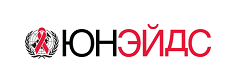 Эпидемическая ситуация по ВИЧ-инфекции                                                                               в Республике Беларусь на 1 октября 2019 годаПо состоянию на 1 октября 2019 года в Республике Беларусь зарегистрировано:
28 570 случаев ВИЧ-инфекции;
21 566 человек, живущих с ВИЧ.Показатель распространенности составляет 227,89 на 100 тысяч населения.За январь – сентябрь 2019 года зарегистрирован 1591 новый случай ВИЧ-инфекции (16,81 на 100 тысяч населения), показатель заболеваемости достоверно снизился на 9,7 % по сравнению с аналогичным периодом 2018 года.По отдельным регионам отмечается следующая динамика заболеваемости: снижение на 23,5 % на территории Гомельской области, рост на 43,69 % по Гродненской области, по остальным регионам заболеваемость осталась на уровне аналогичного периода 2018 года. Общее количество случаев ВИЧ-инфекции в группе фертильного возраста 15 – 49 лет (подростки и взрослые) составляет 26 115 человек (удельный вес в общей структуре ВИЧ-положительных – 91,4 %). За январь – сентябрь 2019 года в возрастной группе 15 до 49 лет зарегистрировано 1309 случаев (82,3 %), за аналогичный период 2018 – 1522 случая (86,4 %). По отдельным возрастным группам населения за истекший период 2019 года случаи ВИЧ-инфекции были распределены следующим образом: 0-14 лет – 0,9 %, 15-19 лет – 0,5 %, 20-29 лет – 13,6 %, 30-39 лет – 38,6 %, 40-49 лет – 29,5 %, 50-59 лет – 12,8 %, 60 лет и старше – 4,1 %.С 1987 по 01.10.2019 от ВИЧ-положительных  матерей родилось 4164 ребенка, диагноз «ВИЧ-инфекция» подтвержден 316 детям (7,6 % от всех родившихся).Всего в республике за весь период наблюдения с 1987 года по 01.10.2019 среди детей в возрастной группе от 0 до 14 лет зарегистрирован 347 случаев ВИЧ-инфекции (1,2 % от всех зарегистрированных случаев).По кумулятивным данным (1987 – 01.10.2019 г.) 33,1 % (9 451 человек) инфицированных вирусом иммунодефицита человека заразились при внутривенном введении наркотических веществ; удельный вес лиц, инфицирование которых произошло половым путем, составляет 64,8 % (18 524 случая). На другие пути передачи (от ВИЧ - положительной матери ребенку, неустановленный) приходится 2,1 % (595 человек).За 9 месяцев 2019 года в общей структуре заболеваемости: доля передачи ВИЧ через кровь составила 17,3 %  (276 человек), доля полового пути передачи ВИЧ – 81,0 % (1289 человек) (гетеросексуальные контакты 77,6 % (1234 человека), гомосексуальные контакты 3,5 % – 55 человек (при этом среди мужского населения гомосексуальный путь передачи составил 5,5 % – 55 из 1005 мужчин).В целом по республике удельный вес женщин из общего числа ВИЧ-инфицированных составляет 39,5 % (11296 человек), мужчин – 60,5 % (17274 человека). За январь – сентябрь 2019 года удельный вес женщин – 36,8 % (586 человек), мужчин – 63,2 % (1005 человек), за аналогичный период 2018 года женщин – 37,2 % (655 человек), мужчин – 62,8 % (1107 человек).Кумулятивное число случаев 4 стадии ВИЧ-инфекции на 01.10.2019 – 6747, в том числе за январь – сентябрь 2019 года данный диагноз установлен 285 пациентам (за январь – сентябрь 2018 года – 292).За весь период наблюдения (1987 – 01.10.2019) среди ВИЧ-положительных пациентов умерло всего 6 550 человек (22,9 % от всех зарегистрированных случаев), из них в 4 стадии ВИЧ-инфекции 3 585 человек (12,6 % от всех зарегистрированных случаев). За январь-сентябрь 2019 года умерло 524 человека, из них в 4 стадии ВИЧ-инфекции – 226 человек (за январь-сентябрь 2018 года – 393 человека и 187 человек соответственно).Отдел профилактики ВИЧ-инфекции и парентеральных вирусных гепатитов                          ГУ «Республиканский центр гигиены, эпидемиологии и общественного здоровья»Эпидемическая ситуация по ВИЧ-инфекции в Витебской областина 1 октября 2019 годаПо состоянию на 1 октября 2019 года в Витебской области зарегистрировано 1504 случая  ВИЧ-инфекции; 1163 человека, живущих с ВИЧ. Показатель распространенности составляет 99,27 на 100 тыс. населения.   За январь – сентябрь 2019 года в Витебской области выявлено 84 новых случая ВИЧ-инфекции (7,17 на 100 тыс. населения), в Республике Беларусь – 1591.Общее количество случаев ВИЧ-инфекции в группе фертильного возраста 15–49 лет (подростки и взрослые) составляет 1343 человек (удельный вес в общей структуре ВИЧ - положительных – 89,43%). За январь – сентябрь 2019 года в возрастной группе 15-49 лет зарегистрировано 67 случаев (79,75%), за аналогичный период 2018 года – 60 случаев (77,92%).По отдельным возрастным группам населения за истекший период 2019 года случаи ВИЧ-инфекции были распределены следующим образом:  0-14 лет – 1,19%, 15-19 лет – 0,0%, 20-29 лет – 13,10%, 30-39 лет – 34,52%, 40-49 лет – 32,14%, 50-59 лет – 14,29%, 60 лет и старше – 4,76%.С 1987 года по 01.10.2019 от ВИЧ - положительных матерей родилось 225 детей, диагноз «ВИЧ-инфекция» подтвержден 23 детям.Всего в Витебской области среди детей в возрастной группе 0 – 14 лет зарегистрировано 24 случая ВИЧ-инфекции.По кумулятивным данным (1987 – 01.10.2019) 15,6% (234 человека) инфицированных вирусом иммунодефицита человека заразились через кровь, удельный вес лиц, инфицирование которых произошло половым путем, составляет 82,2% (1237 человек). На инфицирование другими путями передачи (от ВИЧ - положительной матери ребенку, неустановленный) приходится 2,2% (33 человека).За январь – сентябрь 2019 года доля полового пути передачи ВИЧ составила 94,0% (79 человек), доля передачи ВИЧ через кровь составила 3,6% (3 человека) инфицирование другими путями передачи (от ВИЧ - положительной матери ребенку, неустановленный) 2,4 % (2 человека).В целом по области удельный вес женщин из общего числа ВИЧ - положительных составляет 43,02% (647 человека), мужчин – 56,98 % (857 человек). За январь – сентябрь 2019 года удельный вес женщин – 40,48% (34 человека), мужчин – 54,55% (42 человека).За весь период наблюдения (1987 – 01.10.2019) среди ВИЧ - положительных пациентов умерло 327 человек (21,74% от всех зарегистрированных случаев), из них в 4 стадии ВИЧ-инфекции 219 человек (14,56% от всех зарегистрированных случаев).За январь – сентябрь 2019 года умер 23 человека, из них в 4 стадии ВИЧ-инфекции –15, в 2018 году за соответствующий период умерло 23 человека, из них 14 человек в 4 стадии ВИЧ-инфекции.Распределение ВИЧ - положительных по социальным группам за январь – сентябрь 2019 года:  дети неорганизованные  – 1,19% (1 человек),  рабочие  –  34,52% (29 человек), служащие  – 7,14% (6 человек), военнослужащие – 1,19% (1 человек), лица, из мест лишения свободы – 3,57% (3 человека), лица без определенной деятельности – 42,86% (36 человека), лица, занимающиеся коммерческой деятельностью – 1,19% (1 человек), прочие в т. ч. пенсионеры – 8,33% (7 человек).Отдел профилактики ВИЧ/СПИД ГУ «Витебский областной  центр гигиены, эпидемиологии и общественного здоровья»	  Информация Почему важно преодолеть стигму?Стигма и дискриминация в отношении людей, живущих с ВИЧ, и ключевых групп населения является препятствием по реализации эффективной профилактической работы.  В обществе в большей степени стигма выражается не в физическом насилии, а в негативном эмоционально-психологическом воздействии со стороны других людей (устные оскорбления, негативные высказывания). Такие действия во многом формируют отрицательные эмоции, которые испытывают по поводу своего статуса люди, живущие с ВИЧ (стыд, страх, изоляция от общества, боязнь раскрытия ВИЧ-положительного статуса, увольнения с работы, отказа в медицинской помощи), что способствует формированию у ЛЖВ сильной внутренней стигмы. Это является серьезной проблемой, как психологического, так и медико-социального характера, что может проявляться в низкой приверженности к лечению (или отказу от лечения) и медицинскому наблюдению.Неблагоприятные  последствия стигмы и дискриминации:распространение ВИЧ-инфекции среди населения по причине низкой обращаемости за услугами по профилактике ВИЧ, отказ от тестирования на ВИЧ (например, из-за страха перед реакцией окружающих люди боятся узнать, инфицированы они или нет);неприятие и умалчивание проблемы (ошибочное мнение о том, что «ВИЧ-инфекция – проблема маргинальных слоев населения»);ограничения прав, снижение качества жизни пациентов (например, разглашение информации о ВИЧ-статусе, увольнение с работы, отказ в оформлении в детское дошкольное учреждение, оздоровительный лагерь);Устранение стигмы и дискриминации в отношении ЛЖВ позволяет:разрушить психологический барьер, препятствующий тестированию на ВИЧ; создать условия для своевременного обращения за помощью и лечением. создать условия для изменения поведения; уменьшить необоснованные страхи и нормализовать отношения между людьми.Таким образом, устранение стигмы и дискриминации помогает создать механизмы контроля над распространением ВИЧ-инфекции.	№ п/пМероприятияСрокисполненияИсполнители1.Подготовить пакет методических                           и информационных материалов по организации и проведению мероприятий в рамках Всемирной кампании против СПИД с размещением на сайте www.cgevtb.by и предоставлением заинтересо-ваннымдо 15 ноября 2019г.ГУ «Витебский областной центр гигиены, эпидемиологии и общественного здоровья»2. Обеспечить участие организаций здравоохранения, инициировать участие, учреждений образования, культуры, спорта и туризма, жилищно-коммунального хозяйства, средств массовой информации и других заинтересованных в подготовке и проведении информационно-образовательных мероприятий, приуроченных к Всемирному дню борьбы со СПИДом (тематические лекции, семинары, занятия, конкурсы, выставки творческих работ и др.), в том числе с участием волонтёров равного обученияноябрь- декабрь 2019г.Управление здравоохранения Витебского облисполкома, организации здравоохранения, организации здравоохранения области;ГУ «Витебский областной центр гигиены, эпидемиологии и общественного здоровья»,  зональные, районные, Новополоцкий городской ЦГЭ3.Организовать и  провести информационной кампании по проблеме ВИЧ/СПИД в СМИ:3.1. публикации в прессе, выступления специалистов в теле-и радиопередачах;3.2. трансляцию социальной рекламы по профилактике ВИЧ-инфекции на каналах радио и телевидения;3.3. размещение информационных материалов в сети Интернет3.4. организовать круглые столы, пресс-конференции на областном, городских                       и районных уровнях с привлечением представителей организаций здравоохранения, учреждений образования, культуры, спорта и туризма, правоохранительных органов, общественных организаций;3.5. организовать информационное сопровождение мероприятий, трансляцию видео-, аудиороликов социальной рекламы по теме ВИЧ/СПИД, размещение на:- средствах наружной рекламы (в т.ч. на щитах, лайтпостерах, растяжках и др.);- сопроводительных документах к товарам;- извещениях о размере платы за жилищно-коммунальные услугиноябрь-декабрь 2019г.Управление здравоохранения Витебского облисполкома, организации здравоохранения области;ГУ «Витебский областной центр гигиены, эпидемиологии и общественного здоровья»,  зональные, районные, Новополоцкий городской ЦГЭ4.Подготовить и распространить среди населения информационно-образовательные материалы по  вопросам профилактики ВИЧ-инфекцииноябрь-декабрь 2019г.ГУ «Витебский областной центр гигиены, эпидемиологии и общественного здоровья», зональные, районные, Новополоцкий городской ЦГЭ5.Обеспечить распространение информационно-образовательных материалов по снижению стигмы по отношению к людям, живущим с ВИЧ и по привлечению к тестированию на ВИЧ в организациях здравоохранения проблеме ВИЧ/СПИД (буклеты, брошюры, листовки, видео-, аудиоматериалы)ноябрь-декабрь 2019г.Управление здравоохранения Витебского облисполкома, организации здравоохранения области;ГУ «Витебский областной центр гигиены, эпидемиологии и общественного здоровья», зональные, районные, Новополоцкий городской ЦГЭ 6.Организовать демонстрацию видеоматериалов по профилактике ВИЧ-инфекции на информационных мониторах учреждений здравоохранения, работу телефонов горячей линии по вопросам профилактики ВИЧ-инфекции, консультирование населения в организациях здравоохранения областиноябрь -декабрь 2019 г.Управление здравоохранения Витебского облисполкома, организации здравоохранения области;ГУ «Витебский областной центр гигиены, эпидемиологии и общественного здоровья», зональные, районные, Новополоцкий городской ЦГЭ7.Инициировать проведение в организациях,   учреждениях, на предприятиях всех форм собственности информационных дней по профилактике ВИЧ-инфекции под девизом «Решающая роль сообществ». до 5 декабря 2019 г.Управление здравоохранения Витебского облисполкома;ГУ «Витебский областной центр гигиены, эпидемиологии и общественного здоровья», зональные, районные, Новополоцкий городской ЦГЭ 8.Организовать и провести мероприятия для населения, приуроченные ко  Всемирному дню борьбы со СПИДом (акции, ток-шоу, выставки, тематические вечера, флеш-мобы, форум-театры, музыкальные марафоны и т.п.)ноябрь -декабрь 2019 г.Управление здравоохранения Витебского облисполкома, организации здравоохранения области;ГУ «Витебский областной центр гигиены, эпидемиологии и общественного здоровья», зональные, районные, Новополоцкий городской ЦГЭ9.Принять участие в организации и проведении семинара  «О реализации  новой редакции Информационной стратегии по ВИЧ-инфекции  в Республике Беларусь»03.12.2019ЮНЭЙДС, Министерство здравоохранения Республики Беларусь, ГУ «Республиканский центр гигиены, эпидемиологии и общественного здоровья», ГУ «Витебский областной центр гигиены, эпидемиологии и общественного здоровья» 10.Принять участие в организации проведения творческого вечера Светланы Боровской – Посла доброй воли ЮНЭЙДС в Беларуси с участием представителей органов власти, ключевых групп населения и медийных лиц, средств массовой информации, специалистов здравоохранения03.12.2019ЮНЭЙДС, Министерство здравоохранения Республики Беларусь, ГУ «Республиканский центр гигиены, эпидемиологии и общественного здоровья», ГУ «Витебский областной центр гигиены, эпидемиологии и общественного здоровья»11.Акция «Касается каждого»              29.11.2019отдел профилактики ВИЧ/СПИД ГУ «Витебский ОЦГЭ                     и ОЗ», УО «Витебский государственный технологический университет» 12.Акция «Узнай свой ВИЧ-статус» с показом форум-спектакля и проведением экспресс-тестирования на ВИЧ02.12.2019отдел профилактики ВИЧ/СПИД ГУ «Витебский ОЦГЭ  и ОЗ», молодежный театр «Колесо»  ГУ «Центр культуры «Витебск»13.Акция «Знай свой ВИЧ- статус» с проведением экспресс-тестирования на ВИЧ28.11.2019отдел профилактики ВИЧ/СПИД                                 ГУ «Витебский ОЦГЭ            и ОЗ»,   ГУ «Оршанский зональный ЦГЭ», отдел культуры Оршанского РИК 14.Акция «Развей сомнения, пройди тестирование на ВИЧ» для работников предприятия ОАО «Нафтан»29.11.2019ГУ «Новополоцкий ГЦГЭ», СМИ,УЗ «Новополоцкая  ЦГБ», поликлиника                       ОАО «Нафтан»15.Акция «Профилактика ВИЧ/СПИД» для работников предприятия ОАО «Полоцк-Стекловолокно» 28.11.2019ГУ «Полоцкий ЗЦГЭ», УЗ «Полоцкая ЦГБ», ОАО «Полоцк-Стекловолокно»16.Подвести итоги работы, проведённой в рамках Всемирной кампании против СПИД,  проинформировать заинтересованных. Предоставить в отдел профилактики ВИЧ/СПИД ГУ «Витебский областной центр гигиены, эпидемиологии и общественного здоровья» информацию о проведенных  мероприятиях, приуроченных к Всемирному дню борьбы со СПИДомдо 15 декабряГУ «Витебский областной центр гигиены, эпидемиологии и общественного здоровья», зональные, районные, Новополоцкий городской ЦГЭ 